§2501.  Applicability1.  Applicability of chapter 25.  All persons engaged in the business of the transmission of communications or electricity are subject to the duties, restrictions and liabilities prescribed in this chapter.[PL 1987, c. 141, Pt. A, §6 (NEW).]2.  Applicability of section 2503.  Except as otherwise provided, a person may not construct facilities upon and along highways and public roads without applying for and obtaining a written location permit from the applicable licensing authority under section 2503.  Included within this requirement is every person operating telephones or transmitting television signals by wire; every person that owns, controls, operates or manages any pipeline within or through this State for the transportation as a common carrier for hire of oil, gas, gasoline, petroleum or any other liquids or gases; every water utility and every person making, generating, selling, distributing and supplying gas or electricity; every water utility or sewer company, district or system privately or municipally owned; every municipally owned or operated fire alarm, police alarm or street lighting circuit or system; every cooperative organized under chapter 35; the University of Maine System, for purposes described in section 2301‑A; every dark fiber provider; every unlit fiber provider as defined in section 711, subsection 7, paragraph E;  every telecommunications service provider as defined in section 711, subsection 7, paragraph C; every information service provider as defined in section 711, subsection 7, paragraph A; and any other person engaged in telecommunications or the transmission of heat or electricity.[PL 2017, c. 199, §3 (AMD).]SECTION HISTORYPL 1987, c. 141, §A6 (NEW). PL 1995, c. 225, §9 (AMD). PL 2007, c. 268, §2 (AMD). PL 2009, c. 612, §8 (AMD). PL 2017, c. 199, §3 (AMD). The State of Maine claims a copyright in its codified statutes. If you intend to republish this material, we require that you include the following disclaimer in your publication:All copyrights and other rights to statutory text are reserved by the State of Maine. The text included in this publication reflects changes made through the First Regular and First Special Session of the 131st Maine Legislature and is current through November 1. 2023
                    . The text is subject to change without notice. It is a version that has not been officially certified by the Secretary of State. Refer to the Maine Revised Statutes Annotated and supplements for certified text.
                The Office of the Revisor of Statutes also requests that you send us one copy of any statutory publication you may produce. Our goal is not to restrict publishing activity, but to keep track of who is publishing what, to identify any needless duplication and to preserve the State's copyright rights.PLEASE NOTE: The Revisor's Office cannot perform research for or provide legal advice or interpretation of Maine law to the public. If you need legal assistance, please contact a qualified attorney.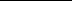 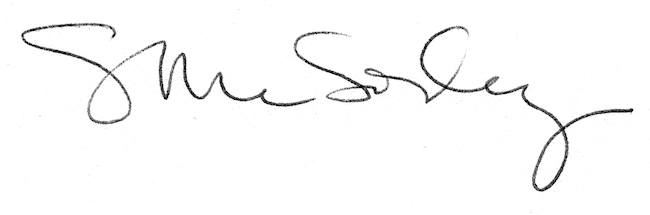 